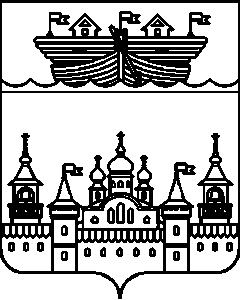 СЕЛЬСКИЙ СОВЕТ НЕСТИАРСКОГО СЕЛЬСОВЕТА ВОСКРЕСЕНСКОГО МУНИЦИПАЛЬНОГО РАЙОНА НИЖЕГОРОДСКОЙ ОБЛАСТИРЕШЕНИЕ3 декабря 2019 года	№ 34О внесении изменений в решение сельского Совета Нестиарского сельсовета Воскресенского муниципального района Нижегородской области от  20 июня 2013 года №8 «Об утверждении Положения о бюджетном устройстве и бюджетном процессе в  Нестиарском сельсовете Воскресенского муниципального района Нижегородской области(с изменениями от 28.08.2015 №21, от 30.05.2016 №19, от 29.05.2017 №12,от 26.02.2018№9, от 25 07.2018 №29, от 15 11.2018 №43)В соответствии с Бюджетным кодексом Российской Федерации, Федеральным законом от 06.10.2003 №131-ФЗ «Об общих принципах организации местного самоуправления в Российской Федерации», Федеральным законом от 02.08.2019 № 307-ФЗ «О внесении изменений в Бюджетный кодекс Российской Федерации в целях совершенствования межбюджетных отношений», Федеральным законом от 02.08.2019 № 278-ФЗ «О внесении изменений в Бюджетный кодекс Российской Федерации и отдельные законодательные акты Российской Федерации в целях совершенствования правового регулирования отношений в сфере государственных (муниципальных) заимствований, управления государственным (муниципальным) долгом и государственными финансовыми активами Российской Федерации и признании утратившим силу Федерального закона «Об особенностях эмиссии и обращения государственных и муниципальных ценных бумаг», Уставом Нестиарского  сельсовета Воскресенского муниципального района Нижегородской области и в целях приведения в соответствие с действующим бюджетным законодательством,                                                     сельский Совет решил:1. Внести в решение сельского Совета Нестиарского сельсовета Воскресенского муниципального района Нижегородской области от 20 июня 2013 года № 8 «Об утверждении Положения о бюджетном устройстве и бюджетном процессе в Нестиарском сельсовете Воскресенского муниципального района Нижегородской области» (с изменениями от 28.08.2015 №21, от 30.05.2016 №19, от 29.05.2017№12, от 26.02.2018№9, от 25 07.2018 №29, от 15 11.2018 №43)следующее изменения:1.1. Абзац 2 пункта 1 статьи 30 исключить.1.2. Пункт 4 статьи 32 изложить в следующей редакции:«4. Долговые обязательства сельского поселения могут существовать в виде обязательств по:1) ценным бумагам муниципального образования (муниципальным ценным бумагам);2) бюджетным кредитам, привлеченным в валюте Российской Федерации в бюджет сельского поселения из других бюджетов бюджетной системы Российской Федерации;3) кредитам, привлеченным сельским поселением от кредитных организаций в валюте Российской Федерации;4) гарантиям муниципального образования (муниципальным гарантиям), выраженным в валюте Российской Федерации;5) иным долговым обязательствам, возникшим до введения в действие Бюджетного Кодекса Российской Федерации и отнесенным на муниципальный долг.».1.3. Пункт 1 статьи 45 изложить в следующей редакции:«1.Прогноз социально-экономического развития сельского поселения разрабатывается на три года (очередной финансовый год и плановый период).».2.Обнародовать настоящее решение на информационном стенде  администрации и разместить на официальном сайте администрации Воскресенского муниципального района.3.Контроль за исполнением данного решения  возложить на главу администрации Нестиарского сельсовета Воскресенского муниципального района Нижегородской области Харюнина Ю.Н.4.Настоящее решение вступает в силу со дня его официального опубликования.      Глава местного самоуправления                                                 П.В.Умнов